LACROSSE COUNTY 4-H MEMBER PROJECT EVALUATION FORM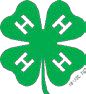 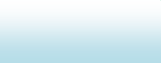 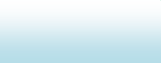 (1 form per project)Name:	Club Name:   	Project: 	Grade:	Years as 4-H member:  	PART ONE:  to be completed at the beginning of the project year.Why did you take this project?List up to 4 goals for this project for this year. What would you like to do, to learn, to make, or to improve in your project?A.B.C.D.PART TWO: complete during the project year as you finish each item/activity. Include all project-related activities such as project meetings, demonstrations, tours, exhibits at the county and state fair.PART THREE:   to be completed at the end of the project year.Explain how/why you did/did not complete each of your goals this year.A.B.C.D.What new skills or knowledge did you learn this year (including tools, equipment, literature you have read)What were some of the problems you had with this project, and how did you cope with them?If you took a leadership role in your project what did you do? If no leadership, mark N/A. What are the most important things you learned from this project?Date:Item/ Activity What did you doTime SpentExplain More about itCost/money earned